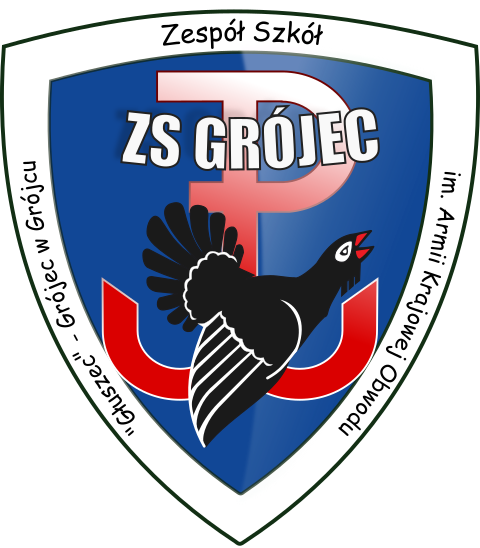 FORMULARZ ZGŁOSZENIOWY (osoba ucząca się)do projektu „Zagraniczne staże zawodowe ZS Grójec - szansa na wzrost kompetencji zawodowych uczniów” o numerze  2020-1-PL01-KA102-080809. Przedsięwzięcie realizowane jest przy wsparciu funduszy Unii Europejskiej w ramach Programu Erasmus+, Akcja 1 Mobilność Edukacyjna w sektorze Kształcenie i Szkolenia ZawodoweCzęść A – wypełnia kandydat/ka (osoba ucząca się) Niniejszym, na podstawie art. 6 ust. 1 pkt a) Rozporządzenia Parlamentu Europejskiego i Rady (UE) 2016/679 z dnia 27 kwietnia 2016 r. w sprawie ochrony osób fizycznych w związku z przetwarzaniem danych osobowych i w sprawie swobodnego przepływu takich danych oraz uchylenia dyrektywy 95/46/WE (dalej zwanym „RODO”  wyrażam zgodę na przetwarzanie moich danych osobowych zawartych w formularzu dla celów rekrutacji do projektu pod tytułem „Zagraniczne staże zawodowe ZS Grójec - szansa na wzrost kompetencji zawodowych uczniów” o numerze 
2020-1-PL01-KA102-080809, Przedsięwzięcie realizowane jest przy wsparciu funduszy Unii Europejskiej w ramach Programu Erasmus+, Akcja 1 Mobilność Edukacyjna w sektorze Kształcenie i Szkolenia Zawodowe. Wyrażam zgodę na wprowadzenie moich danych osobowych do systemów informatycznych Zespołu Szkół im. Armii Krajowej Obwodu Głuszec-Grójec w Grójcu, zgodnie z  art. 6 ust. 1 pkt a) RODO.Administratorem Danych Osobowych (zwanym dalej „ADO”) jest Zespół Szkół im. Armii Krajowej Obwodu Głuszec-Grójec w Grójcu adres: Skargi 12, 05-600 Grójec.Zespół Szkół im. Armii Krajowej Obwodu Głuszec-Grójec w Grójcu wyznaczyła osobę odpowiedzialną za zapewnienie przestrzegania przepisów prawa w zakresie ochrony danych osobowych, z którą można skontaktować się pod adresem e-mail: sekretariat.zspgrojec@grojec.plPonadto zgodnie z art. 15-21 oraz art. 77 RODO przysługuje osobie uczącej się prawo dostępu do danych, ich sprostowania, usunięcia (jeśli pozwalają na to przepisy prawa) lub ograniczenia przetwarzania, prawo do wniesienia sprzeciwu wobec przetwarzania danych oraz wniesienia skargi do organu nadzorczego, a także prawo do przenoszenia danych.Dane nie będą przekazywane do państwa pozostającego poza Europejskim Obszarem Gospodarczym (tzw. państwa trzeciego) lub organizacji międzynarodowej.Podane dane osobowe będą przetwarzane w celu spełnienia wymogów prawnych związanych ze wspomnianym projektem.Dane będą przetwarzane przez okres wynikający z odrębnych przepisów prawa.…………………………………….…….data i podpis kandydata/tkiWyrażam zgodę na wzięcie udziału mojego syna/córki w jakimkolwiek działaniu typu mobilność. ………………………………………….data i podpis rodzica/opiekunaCzęść B – wypełnia kandydat(tka)………………………………………………………..……….data i podpis kandydata(tki)Dane podstawowe kandydata/tkiDane podstawowe kandydata/tkiImięNazwiskoPłeć PESELData urodzenia (dd/mm/rrrr)ObywatelstwoAdres zamieszkania (ulica, kod pocztowy, miasto)Telefon kontaktowyEmailInformacje o kandydacie/tceInformacje o kandydacie/tceTryb kształcenia zawodowegoDziedzina kształcenia wg klasyfikacji zawodówLiczba ukończonych lat kształcenia zawodowego (0/1/2/3)Rok szkolny (20../20..)Kryteria brane pod uwagę przy ocenie kandydata:Kryteria brane pod uwagę przy ocenie kandydata:Średnia ocen z przedmiotów zawodowych 
z poprzedzającego rekrutację półrocza.Średnia ocen z zajęć języka angielskiego (język zawodowy i ogólny) poprzedzającego rekrutację półrocza.Ocena z zachowania na koniec ostatniego półrocza.Aktywne działania na rzecz szkołyOcena sytuacji życiowej ucznia